VBK bevezető fizika 	6. anyagJavasolt sorrend:16.20.16.5.16.1.16.34.16.14.16.3.16.24.16.12.16.13.16.1. Mennyi hőmennyiséget kell közölnünk 3 kg vízzel, ha a hőmérsékletét 20 °C-ról 50 °C-ra akarjuk növelni?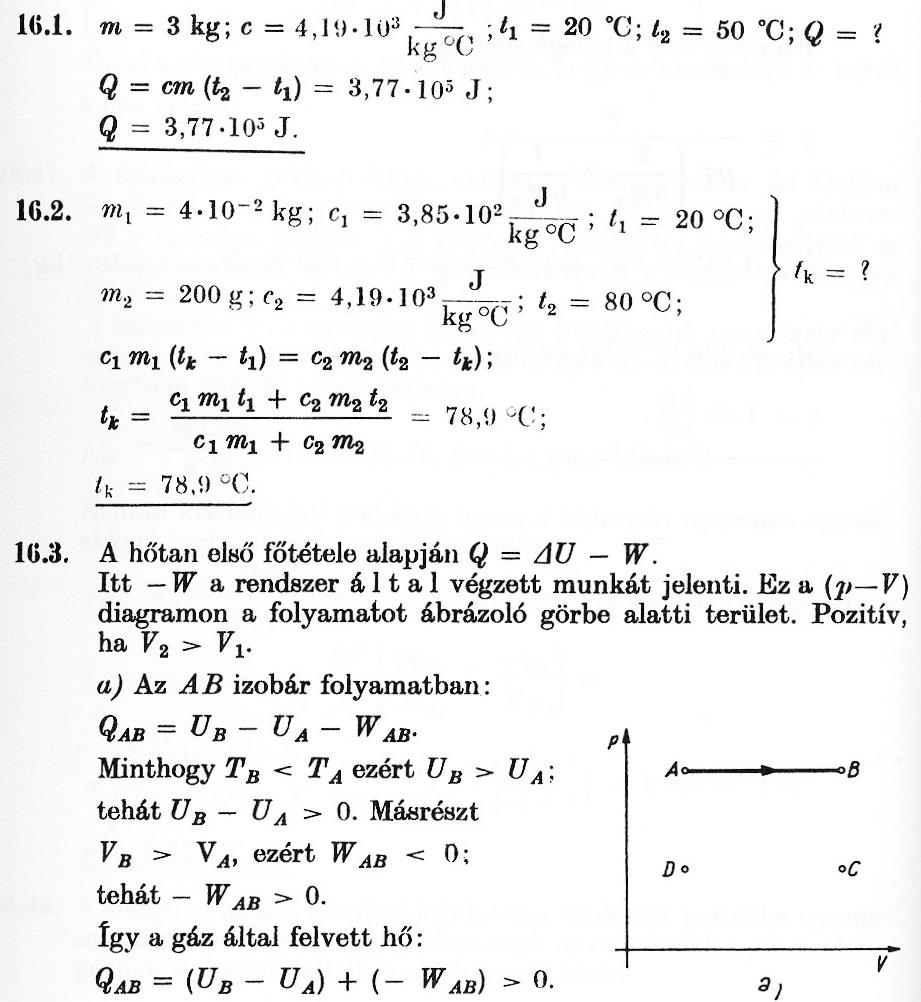 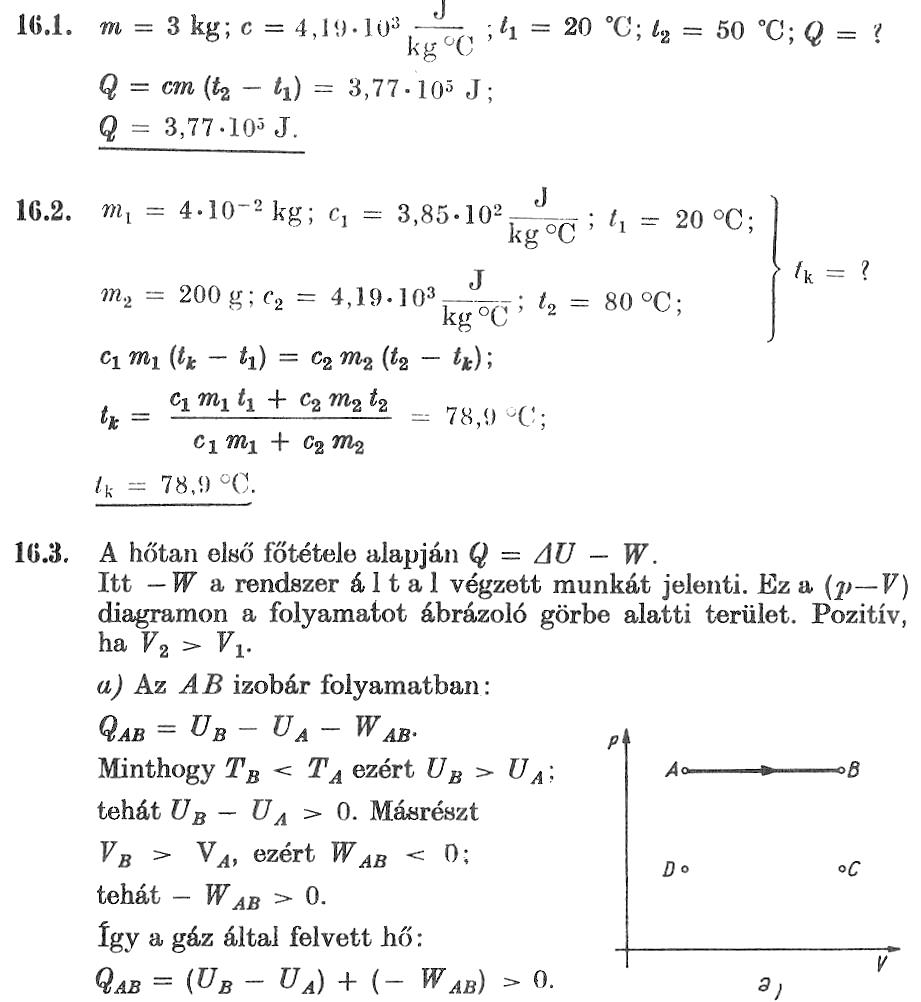 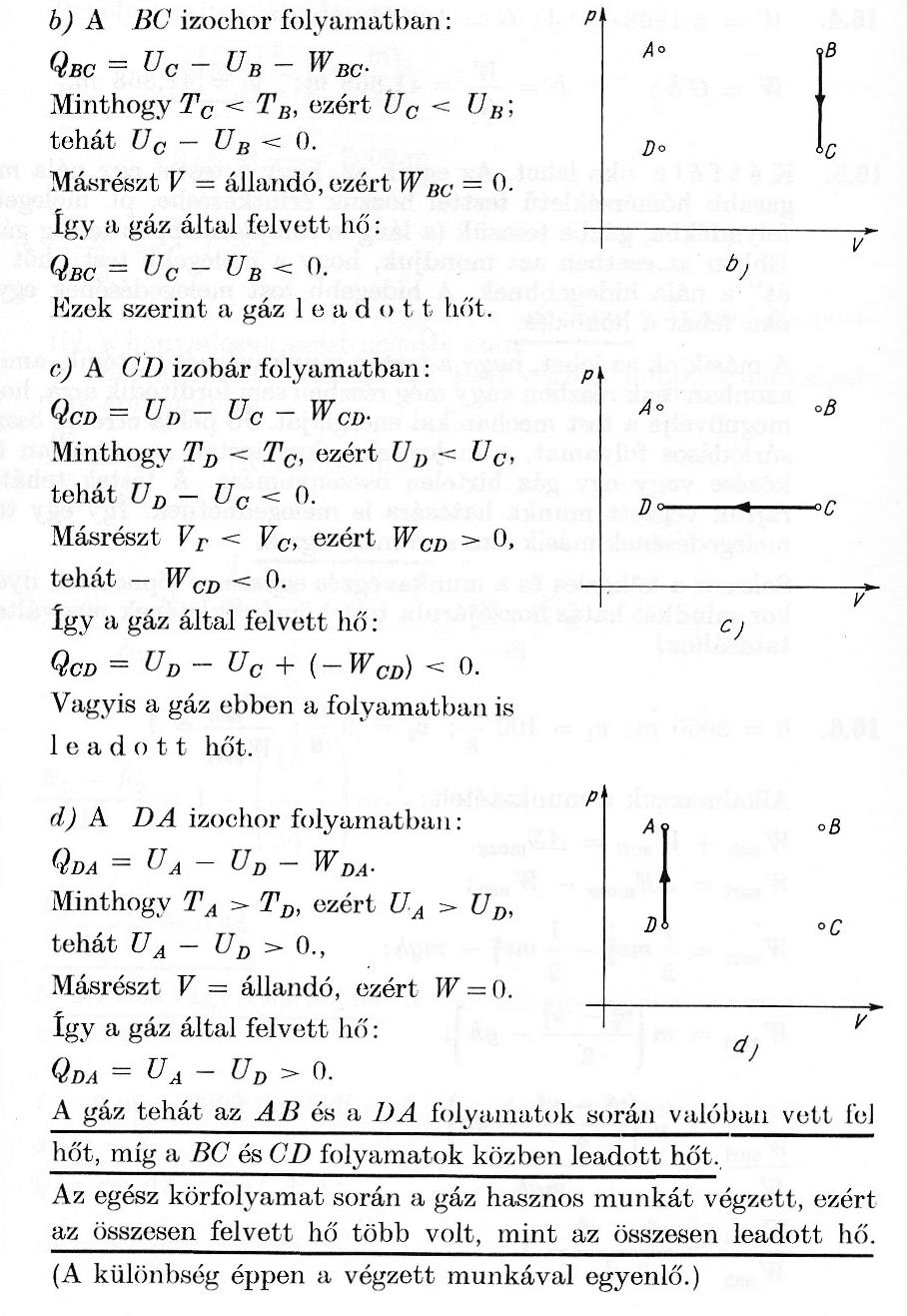 16.5. Mitől melegedhet egy test?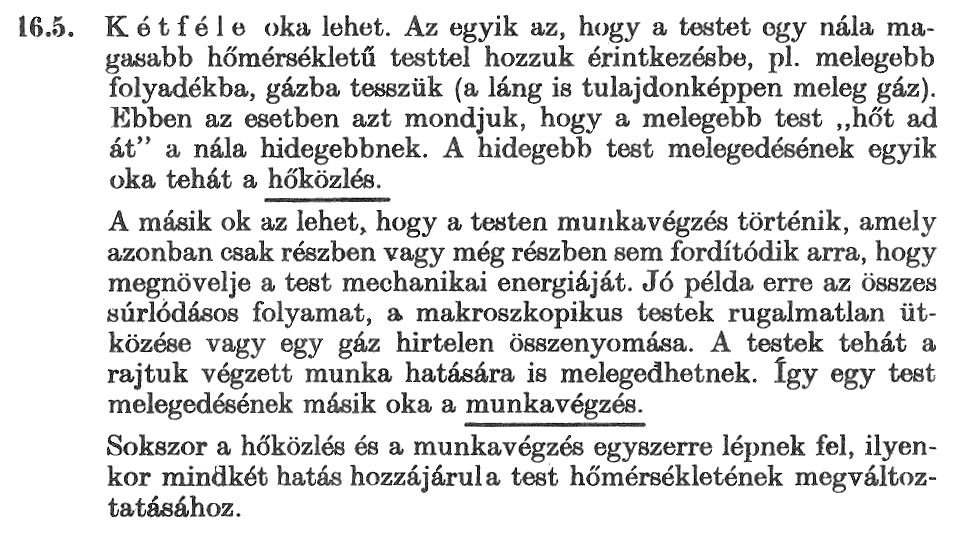 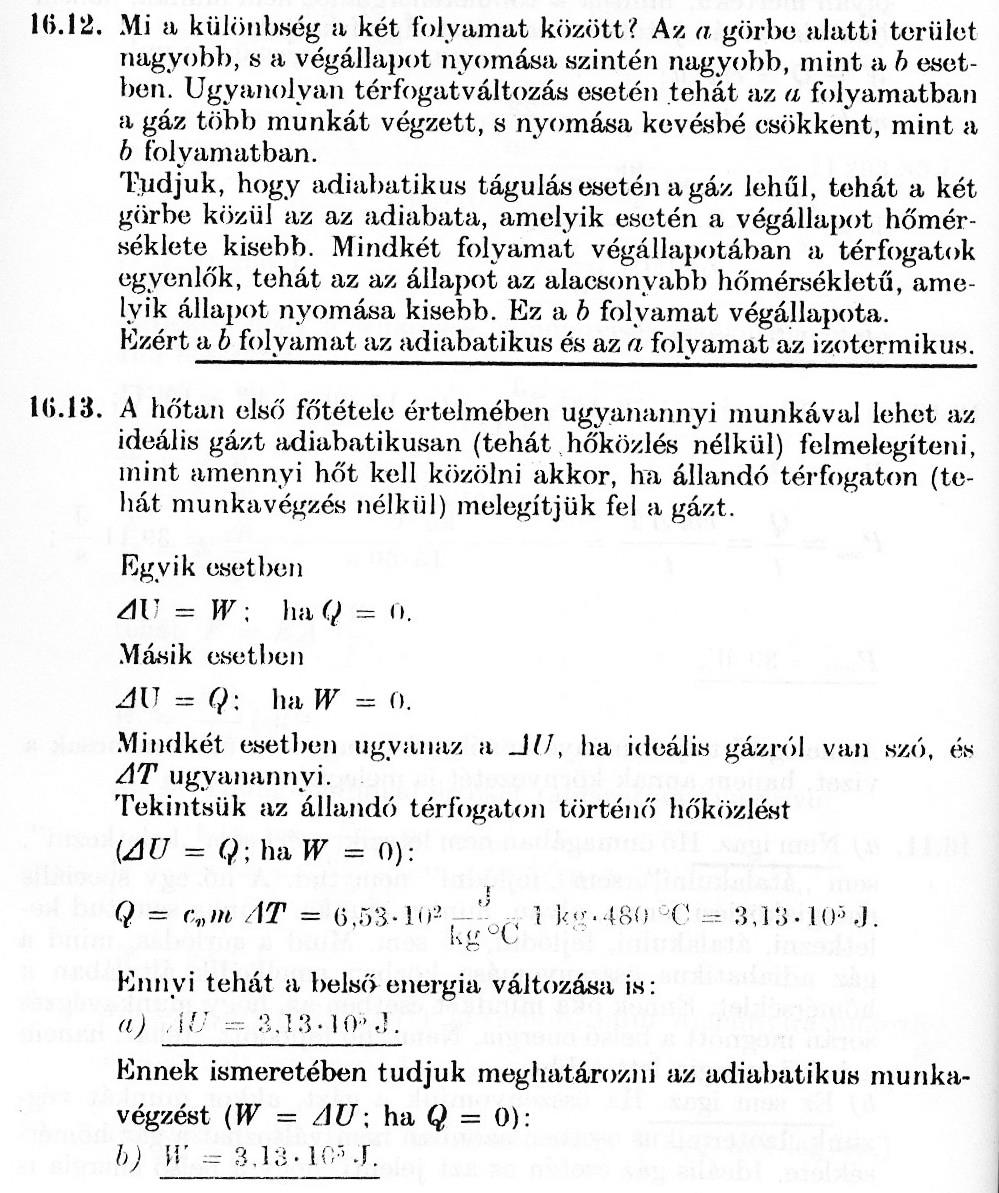 16.13. Egy kg oxigéngázt adiabatikusan összenyomunk, ennek következtében a hőmérséklete 
20 °C-ról 500 °C-ra nő. Számítsuk kia) a gáz belső energiájának változását,b) a gáz összenyomására fordított munkát.Az oxigéngáz állandó térfogaton mért fajhője cv = 6,53·102 J / (kg ·°C). 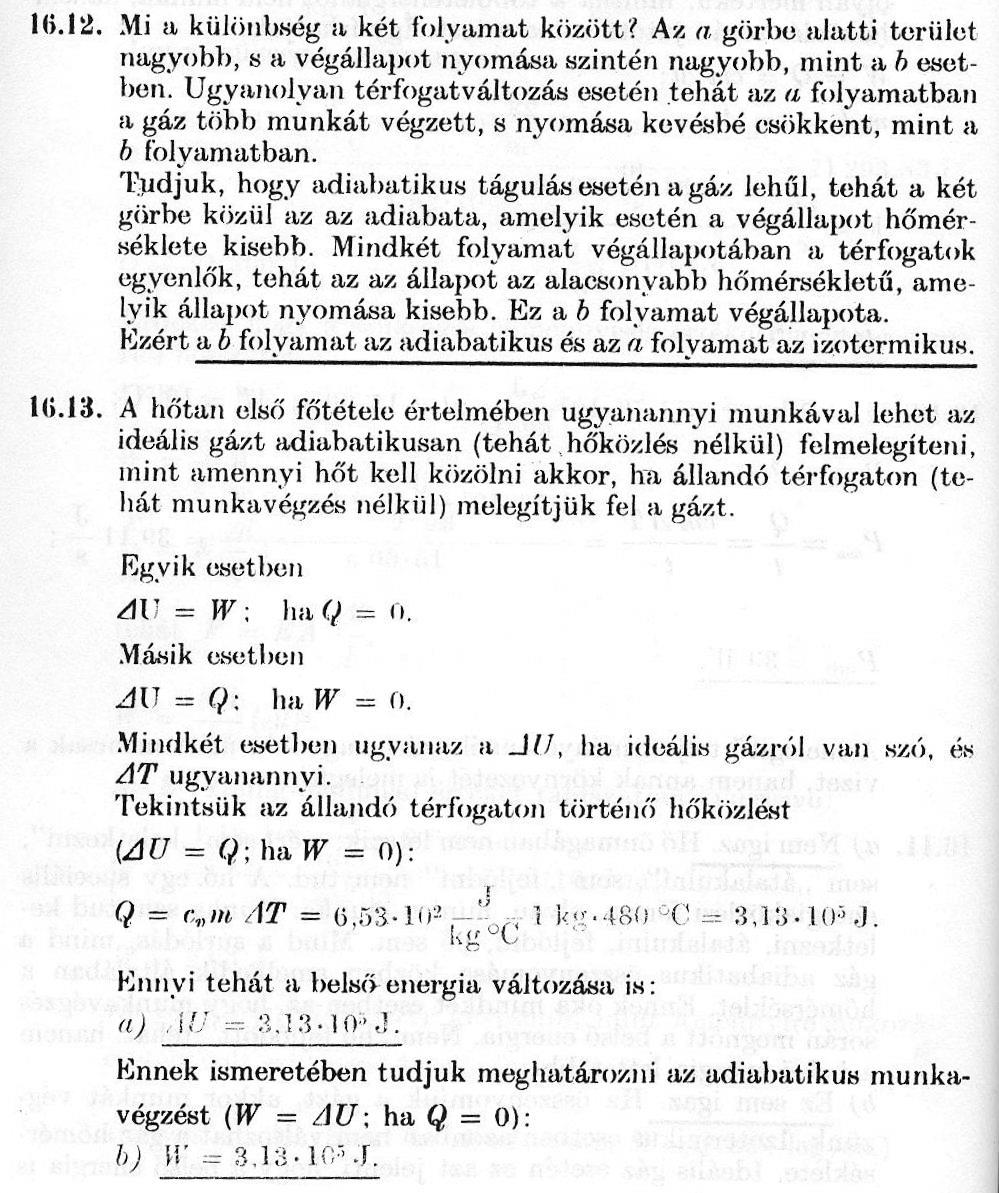 16.14. Bizonyos mennyiségű ideális gáz állandó nyomáson kétszeres térfogatra tágul, majd állandó térfogaton nyomását felére csökkentjük. Egy másik esetben először nyomását csökkentjük felére állandó térfogat mellett, majd a nyomást állandónak tartva térfogatát kétszeresére növeljük.a) Ha ugyanabból a kezdeti állapotból indultunk ki mindkét esetben, mit mondhatunk a végállapotokról?b) Melyik esetben végzett a gáz több munkát?c) Melyik esetben végeztünk a gázon több munkát?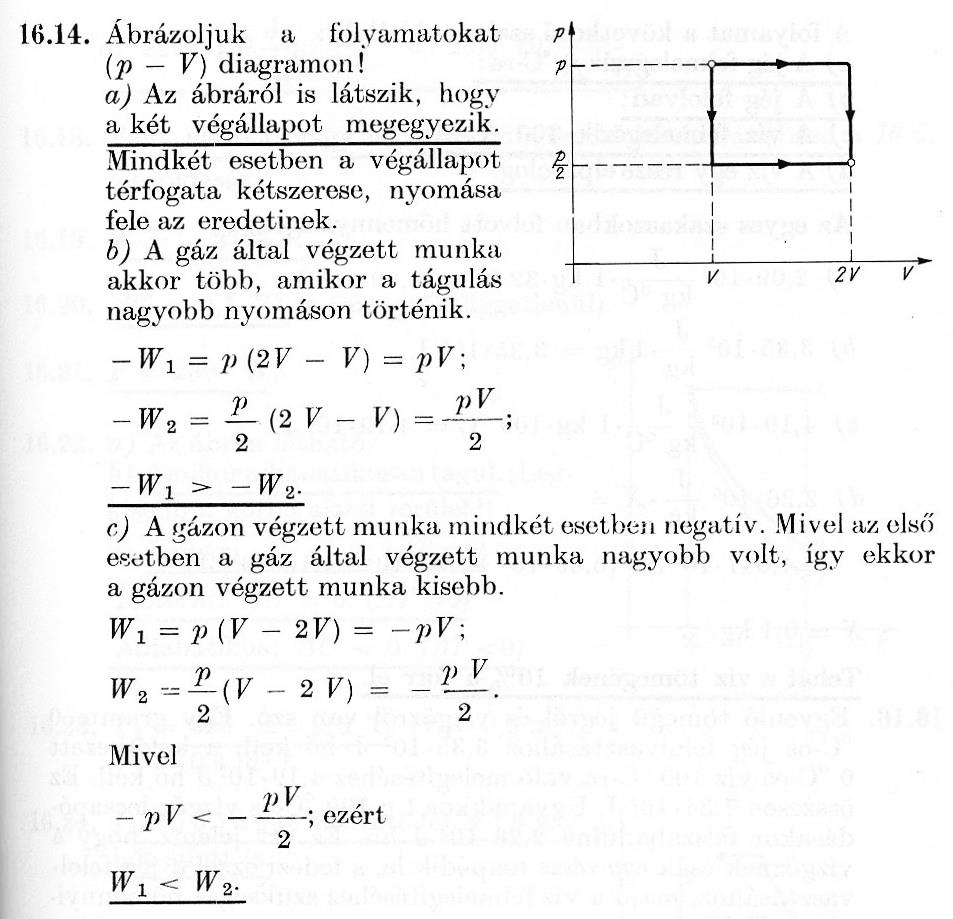 16.20. 0,05 kg tömegű rézlap konstans sebességgel 8 métert csúszik egy 30°-os lejtőn.Feltételezve, hogy a lejtő tökéletes hőszigetelő, mennyivel emelkedik a rézlap hőmérséklete? A réz fajhője 3,85·102 J / (kg·°C).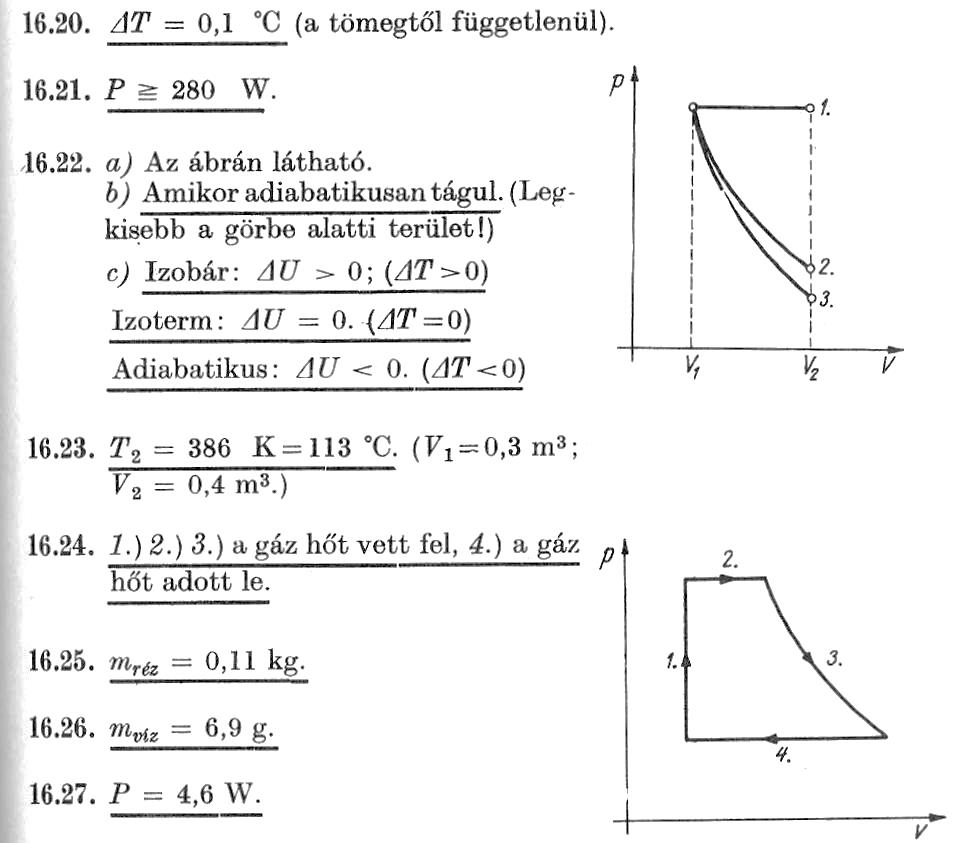 16.24. Dugattyúval ellátott hengeres edényben levő gázzal sorrendben a következő állapotváltozásokat végeztük:1. állandó térfogaton növeltük a nyomást;2. állandó nyomáson növeltük a térfogatot;3. állandó hőmérsékleten növeltük a térfogatot;4. állandó nyomáson visszavittük a kezdeti állapotba.Ábrázoljuk a p – V síkon a gáz állapotváltozásait, és vizsgáljuk meg, hogy az állapotváltozások során történt-e hőfelvétel/hőleadás!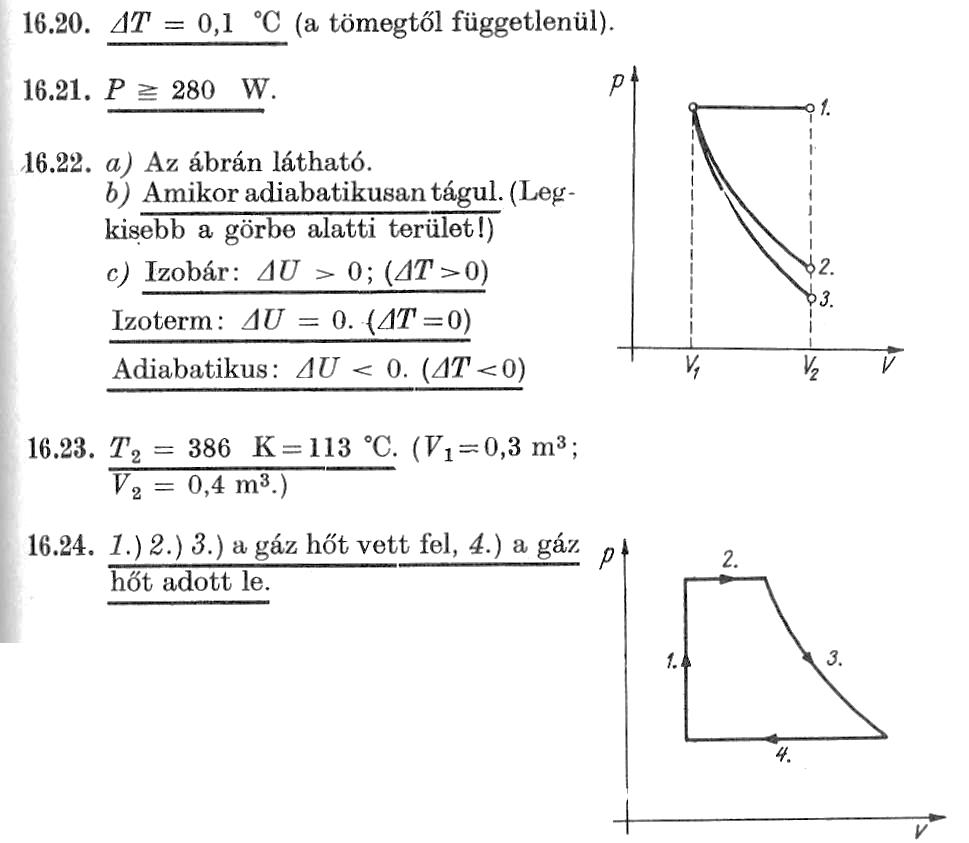 16.34. Nyolc termoszban a következő – egyaránt 10 C hőmérsékletű – folyadékokat helyezünk el:1. 0,15 kg víz2. 0,30 kg víz3. 0,15 kg higany4. 0,30 kg higany5. 0,15 liter higany6. 0,30 liter higany7. 0,15 liter víz8. 0,30 liter vízValamennyire ráöntünk másfél-másfél deci 70 C-os vizet.Határozzuk meg a kialakuló közös hőmérsékleteket!A higany sűrűsége 13,6-szerese a víz sűrűségének, fajhője harmincad része a víz fajhőjének. 
A sűrűség és a fajhő hőmérsékletfüggését elhanyagolhatjuk.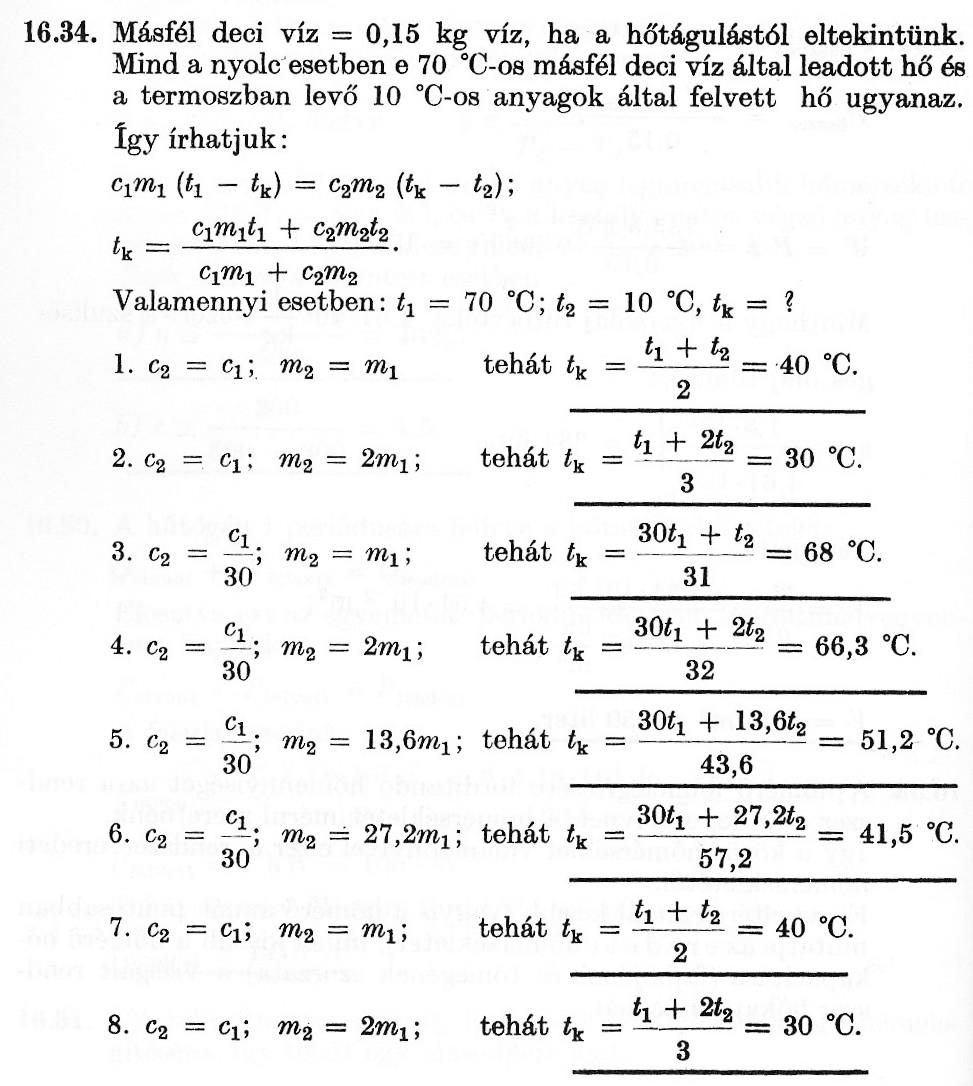 16.3. Az ábrán ideális gázzal végzett körfolyamat látható. Mely szakaszokon történt hőfelvétel, és melyekben hőleadás? A felvett vagy leadott hő volt több összesen az egész körfolyamatban?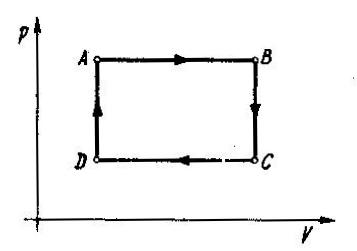 16.12. A diagram ugyanazon gáznak egy izotermikus és egy adiabatikus kiterjedését ábrázolja. Melyik görbe melyik állapotváltozáshoz tartozik?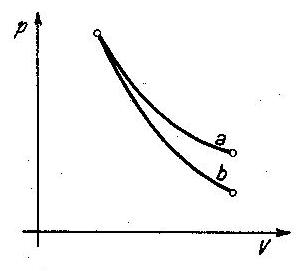 